OCH Application Form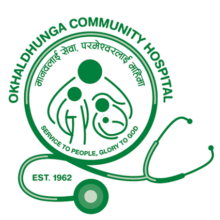 Position: Obstetrician / GynaecologistLocation: UMN-MDT Okhaldhunga Community Hospital (Type your responses to this form & send as a WORD document).Personal InformationQualificationsWork ExperienceJob Specific Questions(We strongly encourage you to use your own opinion and words while answering the questions. If your answers are from some other source, please provide the reference)United Mission to Nepal (UMN) General QuestionsLanguage SkillsComputer SkillsOther Relevant Training/InformationLocation MobilityReferencesPlease provide the names of 2 professional people to give references, one of which must be your current work supervisor/employer. If you are shortlisted for interview, UMN may approach these referees.  PLEASE NOTE: IF REFEREES CONTACT DETAILS – MOBILE PHONE NUMBER AND EMAIL ADDRESS – ARE NOT INCLUDED, THIS APPLICATION WILL NOT BE CONSIDERED FURTHER.Signature(If you email the form, please add your electronic signature. If you don’t have an electronic signature, you can leave this blank)NameGenderDate of birth (AD) (dd/mm/yyyy)AgeMarital statusNationalityPermanent addressEmail addressPostal address (if different)Mobile numberTelephoneDisability (If applicable)If yes, which disability ID card has (Blue, Yellow, White)LevelSubjectInstitutionDateResultsE.g. BAE.g. Business StudiesE.g. Kathmandu UniversityE.g. 2003-2006E.g. 1st divisionEmployer & LocationStart DateEnd DateJob TitleReason for LeavingReason for LeavingMajor ResponsibilitiesMajor ResponsibilitiesMajor ResponsibilitiesMajor ResponsibilitiesMajor ResponsibilitiesMajor ResponsibilitiesMajor ResponsibilitiesEmployer & LocationStart DateEnd DateJob TitleReason for LeavingReason for LeavingMajor ResponsibilitiesMajor ResponsibilitiesMajor ResponsibilitiesMajor ResponsibilitiesMajor ResponsibilitiesMajor ResponsibilitiesMajor ResponsibilitiesEmployer & LocationStart DateEnd DateJob TitleReason for LeavingReason for LeavingMajor ResponsibilitiesMajor ResponsibilitiesMajor ResponsibilitiesMajor ResponsibilitiesMajor ResponsibilitiesMajor ResponsibilitiesMajor ResponsibilitiesEmployer & LocationStart DateEnd DateJob TitleReason for LeavingReason for LeavingMajor ResponsibilitiesMajor ResponsibilitiesMajor ResponsibilitiesMajor ResponsibilitiesMajor ResponsibilitiesMajor ResponsibilitiesMajor Responsibilities4.1OCH provides medical services across adult medicine, general and orthopaedic surgery, paediatrics, obstetrics, and pregnancy related gynaecology.  Working as a senior doctor, from time to time, you would be expected to do work outside of your speciality.  How do you feel about working in such a broad manner?4.2Much of what medical officers do at OCH is learnt “on-the-job”.  How do you manage your own self-learning?4.3Deliveries at OCH are approximately 100 per month.  Our midwives have gained many years of experience in childbirth.  How do you relate to midwifery staff?4.4Anaesthetics at OCH are generally given by anaesthetic assistants.  However, the doctor remains responsible for the overall care of the patient, including the anaesthetic.  How much experience do you have in giving and managing anaesthesia?4.5Part of the O&G consultant’s role is teaching junior medical staff, paramedics, and other staff.  How much teaching experience do you have?  Please give some examples.5.1Describe a time when you have improved and changed something for the better.Describe a time when you have improved and changed something for the better.Describe a time when you have improved and changed something for the better.Describe a time when you have improved and changed something for the better.5.2In your current (or most recent) job, how did you share information, skills & knowledge with others?In your current (or most recent) job, how did you share information, skills & knowledge with others?In your current (or most recent) job, how did you share information, skills & knowledge with others?In your current (or most recent) job, how did you share information, skills & knowledge with others?5.3Describe a time when you have shown great flexibility in your job and describe the effect you had.Describe a time when you have shown great flexibility in your job and describe the effect you had.Describe a time when you have shown great flexibility in your job and describe the effect you had.Describe a time when you have shown great flexibility in your job and describe the effect you had.5.4United Mission to Nepal (UMN) is a Christian development organisation. Hence Okhaldhunga Community Hospital (OCH), being a faith-based organization, has its unique ethos. What do you understand by this, and why are you attracted to working with this organisation?United Mission to Nepal (UMN) is a Christian development organisation. Hence Okhaldhunga Community Hospital (OCH), being a faith-based organization, has its unique ethos. What do you understand by this, and why are you attracted to working with this organisation?United Mission to Nepal (UMN) is a Christian development organisation. Hence Okhaldhunga Community Hospital (OCH), being a faith-based organization, has its unique ethos. What do you understand by this, and why are you attracted to working with this organisation?United Mission to Nepal (UMN) is a Christian development organisation. Hence Okhaldhunga Community Hospital (OCH), being a faith-based organization, has its unique ethos. What do you understand by this, and why are you attracted to working with this organisation?5.5Give a specific example from your past work/life of how you have actively worked to promote gender justice.Give a specific example from your past work/life of how you have actively worked to promote gender justice.Give a specific example from your past work/life of how you have actively worked to promote gender justice.Give a specific example from your past work/life of how you have actively worked to promote gender justice.5.6Choose two of the six UMN OCH values that you feel to be most important; for each describe a time when you acted in accordance with that value in the workplace. Choose two of the six UMN OCH values that you feel to be most important; for each describe a time when you acted in accordance with that value in the workplace. Choose two of the six UMN OCH values that you feel to be most important; for each describe a time when you acted in accordance with that value in the workplace. Choose two of the six UMN OCH values that you feel to be most important; for each describe a time when you acted in accordance with that value in the workplace. UMN OCH values:UMN OCH values:Integrity and HonestyLove and serviceEquity and social justiceInnovation and creativitySpecial concern for poor and marginalised peopleCare for the environmentValue Example 1:Value Example 1:Value Example 2:Value Example 2:LanguageLanguageLevel of spoken competenceLevel of written competence(e.g. basic, intermediate, fluent)(e.g. basic, intermediate, advanced)NepaliNepaliEnglishEnglishOther7.1Please describe your level of computer literacy, stating applications of which you are a competent user.8.1Please detail other relevant training or information which you feel may support your application.8.2Have you ever been accused of or convicted for any criminal offenses and/or any form of sexual harassment, exploitation, or abuse?8.3Please state monthly salary of your present job or most recent job.What is your expectation for the monthly salary of this advertised Obstetrician / Gynaecologist position?CURRENT SALARY = EXPECTATION FOR MONTHLY SALARY =CURRENT SALARY = EXPECTATION FOR MONTHLY SALARY =8.4Please state how soon would you be able to start working for OCH if you were offered the post?What period of time would you commit to working at OCH if you were offered the post?9.19.1This job is based in Okhaldhunga Community Hospital, Okhaldhunga, where the job holder is expected to live. Is this OK with you?9.2Please note below any constraints we should be aware of.Please note below any constraints we should be aware of.NameJob TitleOrganisationContact Information (must include email address & mobile phone number)SignatureDateHow/Where did you learn about this vacancy?